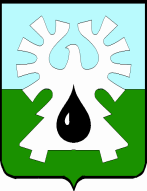 МУНИЦИПАЛЬНОЕ ОБРАЗОВАНИЕ ГОРОД УРАЙХАНТЫ-МАНСИЙСКИЙ АВТОНОМНЫЙ ОКРУГ - ЮГРАДУМА ГОРОДА УРАЙРЕШЕНИЕот 22 декабря 2016 года                                                                                  № 41О внесении изменений в решения Думы города Урай по вопросам пенсионного обеспечения муниципальных служащих города Урай и лиц, замещавших муниципальные должности в городе УрайРассмотрев представленный главой города Урай проект решения Думы города Урай «О внесении изменений в решения Думы города Урай по вопросам пенсионного обеспечения муниципальных служащих города Урай и лиц, замещавших муниципальные должности в городе Урай», Дума города Урай решила:1. Внести в Порядок назначения, перерасчета и выплаты пенсии за выслугу лет лицам, замещавшим должности муниципальной службы в городе Урай, установленный решением Думы города Урай от 18.12.2008 №112 (в редакции решений Думы города Урай от 01.09.2009 №67, от 29.04.2010 №25, от 26.05.2011 №30, от 20.12.2012 №126, от 18.02.2016 №6), следующие изменения:1) в пункте 3.6 слова «о размерах получаемой трудовой пенсии, иных выплат из органов пенсионного обеспечения» заменить словами «органа Пенсионного фонда Российской Федерации»;2) в приложении 5 слово «трудовой» заменить словом «страховой».2. Внести в Порядок назначения, перерасчета и выплаты пенсии за выслугу лет лицам, замещавшим муниципальные должности в городе Урай, установленный решением Думы города Урай от 23.04.2009 №29 (в редакции решений Думы города Урай от 01.09.2009 №66, от 28.10.2010 №85, от 30.06.2011 №54, от 26.12.2013 №78, от 18.02.2016 №6), следующие изменения:пункт 1.6 изложить в редакции:«1.6. Лицу, замещавшему муниципальную должность, имеющему одновременно право на пенсию за выслугу лет в соответствии с законами Ханты-Мансийского автономного округа - Югры «О государственной гражданской службе Ханты-Мансийского автономного округа – Югры», от 24.10.2005 №89-оз «О государственных должностях Ханты-Мансийского автономного округа – Югры», статьей 7 Федерального закона «О государственном обеспечении в Российской Федерации», ежемесячное пожизненное содержание, ежемесячную доплату к пенсии (ежемесячному пожизненному содержанию) или дополнительное (пожизненное) ежемесячное материальное обеспечение, назначаемые и финансируемые за счет средств федерального бюджета в соответствии с федеральными законами, актами Президента Российской Федерации и Правительства Российской Федерации, а также на пенсию за выслугу лет (ежемесячную доплату к пенсии, иные выплаты), устанавливаемую в соответствии с законодательством других субъектов Российской Федерации или актами органов местного самоуправления в связи с замещением государственных должностей других субъектов Российской Федерации или муниципальных должностей либо в связи с прохождением государственной гражданской службы в других субъектах Российской Федерации или муниципальной службы, назначается пенсия за выслугу лет в соответствии с настоящим Порядком  при условии, если лицо, замещавшее муниципальную должность, не выберет одну из иных указанных выплат.»;2) в абзаце первом пункта 3.1 слова «части трудовой» исключить;3) в пункте 5.6 слова «о размерах получаемой трудовой пенсии, иных выплат из органов пенсионного обеспечения» заменить словами «органа Пенсионного фонда Российской Федерации»;4) в приложении 5 слово «трудовой» заменить словом «страховой».3. Опубликовать настоящее решение в газете «Знамя».4. Действие настоящего решения распространить на правоотношения с 01.01.2016.Председатель Думы города Урай                 Председатель Думы города Урай                 Глава города УрайГлава города УрайГ.П. АлександроваА.В. Иванов27 декабря 2016 года27 декабря 2016 года